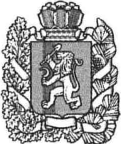 АДМИНИСТРАЦИЯ БЕЛЯКИНСКОГО СЕЛЬСОВЕТА БОГУЧАНСКОГО РАЙОНА                                КРАСНОЯРСКОГО КРАЯПОСТАНОВЛЕНИЕ  05.09.2022г                                            п. Беляки                                                          № 34-ПО внесении изменений в постановление  Белякинского сельсовета от  06.10.2013г. № 26/1-п «Об утверждении муниципальной программы« Белякинский комфорт» на 2014-2030 годы»          В соответствии со ст. 179 Бюджетного кодекса Российской Федерации, ст. 32 Устава Белякинского сельсовета ПОСТАНОВЛЯЮ:Внести в постановление администрации Белякинского сельсовета от 06.10.2013г  № 26/1-п «Об утверждении муниципальной программы «Белякинский комфорт» следующие изменения:Муниципальную программу Белякинский комфорт» на 2014-2030 годы» изложить в новой редакции согласно Приложению  к настоящему постановлению.Контроль за исполнением настоящего постановления оставляю за собой.Настоящее постановление вступает в силу со дня опубликования в газете «Депутатский вестник» и подлежит размещению на официальном сайте Администрации Белкинского сельсовета в информационно-телекоммуникационной сети Интернет: «беляки-адм.рф»Глава Белякинского сельсовета                                                                              В.А.ПаисьеваПАСПОРТ МУНИЦИПАЛЬНОЙ ПРОГРАММЫ БЕЛЯКИНСКОГО СЕЛЬСОВЕТА«БЕЛЯКИНСКИЙ КОМФОРТ»Характеристика текущего состояния МО Белякинский сельсоветБелякинский сельсовет наделен статусом сельского поселения. Самый северный поселок  Богучанского района. В состав Белякинского сельсовета входят два населенных пункта – п.Беляки и д.Бедоба. п.Беляки является административным центром сельсовета. Местное самоуправление осуществляется на всей территории Белякинского сельсовета в пределах границ, установленных Законом Красноярского края от 25.02.2005 года N 13-3104 (ред. от 29.01.2009 г.) «Об установлении границ и соответствующим статусом муниципального образования Богучанский район и находящихся в его границах иных муниципальных образований». Общая площадь Белякинского сельсовета составляет:п.Беляки-1800кв.м; Бедоба1500кв.м. = 3 300кв.мЧисленность постоянного населения по состоянию на 1 января 2014 года составляет 256 человек, на  01 января 2021года 182 человека. На территории МО Белякинский сельсовет устроены  две детские площадки, площадка для выгула собак.Приоритеты и цели социально-экономического развития в МО Белякинский сельсовет    Создание гармоничного и культурного пространства для отдыха, досуга и комфортных условий проживания жителей.Участие в создание эффективной системы защиты населения и территории МО Белякинский сельсовет от чрезвычайных ситуаций природного и техногенного характера.Создание условий для приведения жилищного фонда в надлежащее состояние и развитие социальной инфраструктуры, обеспечивающие комфортные условия для проживания. Формирование целостности и эффективной системы управления энергосбережением и повышением энергетической эффективности.Создание условий для развития и реализации культурного и духовно-нравственного потенциала населения МО Белякинский сельсовет. Создание условий, обеспечивающих возможность гражданам систематический заниматься физической культурой и спортом.Задача 1. Обеспечение чистоты и порядка, а также комфортного и безопасного проживания жителей и гостей на территории МО Белякинский сельсовет;
Задача 2. Формирование экологической культуры несовершеннолетних граждан на основе трудового развития личности.Задача 3. Участие в предупреждении и ликвидации последствий чрезвычайных ситуаций и обеспечение первичных мер пожарной безопасности в МО Белякинский сельсовет.Задача 4. Сохранение жилищного фонда на территории муниципального образования.Задача 5. Создание условий для обеспечения энергосбережения и повышения энергетической эффективности на территории МО Белякинский сельсовет.Задача 6. Обеспечение развития массовой физической культуры и спорта на территории МО Белякинский сельсоветСроки реализации подпрограмм: 2014 – 2023 годы.Механизм реализации программыПрограмма рассчитана на период с 2014 по 2030 год.Решение задач Программы достигается реализацией подпрограмм. В рамках Программы предусмотрена реализация основных мероприятий, выделенных в структуре подпрограмм «Благоустройство территории МО Белякинский сельсовет», «Участие в предупреждении и ликвидации последствий чрезвычайных ситуаций и обеспечение первичных мер пожарной безопасности в МО Белякинский сельсовет», «Жилищное хозяйство», «Развитие спорта». Для достижения намеченных целей и решения задач Программы предусматривается планомерная реализация мероприятий, направленных на улучшение комфортного и безопасного проживания на территории МО Белякинский сельсовет. Описание мероприятий представлено в соответствующих разделах подпрограмм Программы. Основные направления и мероприятия Программы ежегодно уточняются и корректируются с учетом анализа хода ее выполнения и эффективности использования средств. 5. Информация о ресурсном обеспечении и прогнозной оценке расходов программыРеализация мероприятий Программы осуществляется за счет средств местного и краевого бюджета.В соответствии с бюджетом принимаемых расходных обязательств общий объем финансирования Программы предусматривается в размере 20 210 556,90  рублей, за счет краевого бюджета 2 187 704,00 рублей, за счет местного бюджета 18 022 852,90 рублей, в том числе по годам:2014 год- 2 657 467,22 рублей;местный бюджет – 2 607 467,22 рублей;краевой бюджет – 50 000,00 рублей;2015 год- 2 301 119,00 рублей;местный бюджет – 2 201 119,00 рублей;краевой бюджет – 100 000,00 рублей;2016 год -  1 864 942,00рублей;краевой бюджет – 56 252,00 рублейместный бюджет -1 808 690,00 рублей2017 год – 2 145 802,45 рублей;Местный бюджет – 2 069 550,45рублейКраевой бюджет – 76 252,00 рублей2018 год – 1 249 282,00 рублей.Местный бюджет -1 101 690,33 рублейКраевой бюджет 147 592,00 рублей                       2019 год – 1 296 050,84 рублейКраевой бюджет – 139 378,00 рублейМестный бюджет -1 156 672,84 рублей2020 год – 1 866 840,15 рублейКраевой бюджет – 425 207,00 рублейМестный бюджет – 1 441633,15 рублей2021 год всего: 1 657 732,00 руб.Краевой бюджет – 156 670,00 руб.Местный бюджет – 1 501 062,80 руб.2022 год всего: 2 569 568,00 руб.Краевой бюджет – 1 047 693,00 руб.Местный бюджет – 1 521 875,00 руб.2023 год всего: 1 309 837,00 руб.Краевой бюджет – 0,00 руб.Местный бюджет – 1 309 837,00 руб.2024 год всего: 1 314 637,00 руб.Краевой бюджет – 0,00 руб.Местный бюджет – 1 314 637,00 руб.Ресурсное обеспечение реализации Программы представлено в приложении № 3.6. Целевые индикаторы результативности (показатели) программы Система показателей (индикаторов) Программы включает взаимодополняющие друг друга индикаторы цели и индикаторы входящих в Программу подпрограмм.Процент привлечения населения  муниципального  образования к работам  по   благоустройству составляет 10%;  Процент привлечения предприятий и организаций  поселения  к работам  по   благоустройству 60%.Снижение количества чрезвычайных ситуаций на территории МО Белякинский сельсовета на 15%.,Охват населения обучением по действиям в ситуациях природного и техногенного характера в количестве 100 человек.В рамках программы планируется  заменить электропроводку в 94 квартирах муниципального жилищного фонда.Доля населения, систематически занимающегося физической культурой и спортом к общей численности населения МО Белякинский сельсовет 15%.Состав показателей (индикаторов) Программы увязан с основными мероприятиями и позволяет оценить ожидаемые результаты и эффективность ее реализации на период до 2023 года. Достижение цели Программы оценивается следующими ключевыми показателями (индикаторами):- Процент привлечения населения  муниципального  образования к работам  по   благоустройству; - Процент привлечения предприятий и организаций  поселения  к работам  по   благоустройству. - Снижение количества чрезвычайных ситуаций на территории МО., охват населения обучением по действиям в ситуациях природного и техногенного характера.- Увеличение количества отремонтированных квартир муниципального жилищного фонда.- Удельный вес населения, участвующего в платных культурно-досуговых мероприятиях.  - Доля населения, систематически занимающегося физической культурой и спортом к общей численности населения МО Белякинский сельсовет- 30%.-  Реализация  Программы  приведет к улучшению внешнего вида поселков и позволит создать условия, обеспечивающие комфортные условия для работы и отдыха населения.В качестве показателей (индикаторов) успешности решения задач Программы предусматривается использование показателей (индикаторов), характеризующих выполнение входящих в нее подпрограмм.Оценка эффективности реализации Программы осуществляется в соответствии с Порядком разработки, утверждения, реализации муниципальных программ на территории муниципального образования Белякинский сельсовет, утвержденным Постановлением администрации Белякинского сельсовета от 30.07.2013 N 21-п.Учитывая: - ситуацию, связанную с коронавирусной инфекцией COVID- 19, сопровождающуюся  введением различных ограничений и ежегодное уменьшение численности населения на территории МО Белякинского сельсовета - % показателей уменьшается.7. Подпрограммы программыДля достижения целей и решения задач Программы предполагается реализация четырех подпрограмм.Подпрограмма 1. «Благоустройство территории МО Белякинский сельсовет» Подпрограмма 2.«Участие в предупреждении и ликвидации последствий чрезвычайных ситуаций и обеспечение первичных мер пожарной безопасности в МО Белякинский сельсовет».Подпрограмма 3.«Жилищное хозяйство».Подпрограмма 4.«Развитие культуры и спорта».Администрация Белякинского сельсоветаПриложение к Постановлению администрацииБелякинского сельсоветаот « 05 » сентября  2022 № 34 -ППриложение к Постановлению администрацииБелякинского сельсоветаот «06» октября 2013 № 26/1-пМУНИЦИПАЛЬНАЯ ПРОГРАММА«БЕЛЯКИНСКИЙ КОМФОРТ»п. Беляки, 2013г.Наименование  
муниципальной программы     Муниципальная программа «Белякинский комфорт» (далее - Программа)                                  Основание для разработки Программы     
(наименование, номер и дата правового акта)         Статья 179 Бюджетного кодекса Российской Федерации;Постановление администрации Белякинского сельсовета от 30.07.2013 № 21-п «Об утверждении Порядка принятия решений о разработке муниципальных программ Белякинского сельсовета, их формирования и реализации»;Постановление администрации Белякинского сельсовета от 30.07.2013 № 20-п «Об утверждении Перечня муниципальных программ Белякинского сельсовета» Постановление  Правительства  Красноярского края от 01.08.2013 № 374-п «Об утверждении Порядка  принятия решений о разработке государственных  программ  Красноярского края, их формировании и реализации»                                                                                    Ответственный исполнитель (разработчик) ПрограммыАдминистрация Белякинского сельсоветаСоисполнитель Программы-Перечень подпрограмм и отдельных мероприятий муниципальной программы   Подпрограммы:«Благоустройство территории МО Белякинский сельсовет» «Участие в предупреждении и ликвидации последствий чрезвычайных ситуаций природного и техногенного характера и обеспечение первичных мер пожарной безопасности в МО Белякинский сельсовет» «Жилищное хозяйство МО Белякинский сельсовет» «Развитие культуры и спорта на территории МО Белякинский сельсовет» Цели Программы     Создание гармоничного и культурного пространства для отдыха, досуга и комфортных условий проживания жителей.Создание эффективной системы защиты населения и территории МО Белякинский сельсовет от чрезвычайных ситуаций природного и техногенного характера.Создание условий для приведения жилищного фонда в надлежащее состояние и развитие социальной инфраструктуры, обеспечивающие комфортные условия для проживания. Формирование целостности и эффективной системы управления энергосбережением и повышением энергетической эффективности.Создание условий для развития и реализации культурного и духовно-нравственного потенциала населения МО Белякинский сельсовет. Создание условий, обеспечивающих возможность гражданам систематический заниматься физической культурой и спортом.Задачи Программы     Задача 1. Обеспечение чистоты и порядка, а также комфортного и безопасного проживания жителей и гостей на территории МО Белякинский сельсовет;
Задача 2. Формирование экологической культуры несовершеннолетних граждан на основе трудового развития личности.Задача 3.Участие в предупреждении и ликвидации последствий чрезвычайных ситуаций и обеспечение первичных мер пожарной безопасности.Задача 4. Сохранение жилищного фонда на территории муниципального образования.Задача 5. Создание условий для обеспечения энергосбережения и повышения энергетической эффективности на территории МО Белякинский сельсовет.Задача 6. Обеспечение развития массовой культуры и спорта на территории МО Белякинский сельсовет.Целевые индикаторы и показатели Программы1. Процент привлечения населения  муниципального  образования к работам  по   благоустройству;2. Снижение количества чрезвычайных ситуаций на терририи МО., охват населения обучением по действиям в ситуациях природного и техногенного характера.3.Увеличение количества отремонтированных квартир муниципального жилищного фонда.4. Увеличение доли населения, систематически занимающегося физической культурой и спортом к общей численности населения МО Белякинский сельсовет.Срок реализации Программы     2014 - 2030 годы                                          Перечень целевых показателей на долгосрочный период  Перечень   целевых показателей на долгосрочный период  приведен  в Приложении   № 2  к паспорту   программыИнформация по ресурсному обеспечению программы, в том числе в разбивке по источникам финансирования по годам реализации программыОбщий объем финансирования на 2014 - 2024 год составляет 20 210 556,90  рублей в том числе:  Краевой бюджет- 2 187 704,00 рублей                       
местный бюджет -  18 022 852,90 рублей.   в том числе по годам:2014 год всего 2 657 467,22 руб.Краевой бюджет 50 000,00 руб.Местный бюджет 2 607 467,22 руб2015 год всего 2 301 119,00   руб. Краевой бюджет 100 000,00 рублей Местный бюджет 2 201 119,00руб.                               
2016 год всего 1 864 942,00 руб.Краевой бюджет – 56 252,00 руб.Местный бюджет -1 808 690,00  руб.  
2017 год всего: 2 145 802,45 руб. Краевой бюджет – 76 252,0 руб.Местный бюджет -2 069 550,45руб.
2018 год всего: 1 249 282,33 руб.Краевой бюджет – 147 592,00 руб.Местный бюджет – 1 101 690,00 руб..                     
2019 год всего: 1 296 050,84 руб.Краевой бюджет – 139 378,00 руб.Местный бюджет – 1 156 672,84 руб.2020 год всего: 1 866 840,15 руб.Краевой бюджет – 425 207,00 руб.Местный бюджет – 1 441 633,15 руб.2021 год всего: 1 657 732,80 руб.Краевой бюджет – 156 670,00 руб.Местный бюджет – 1 501 062,80 руб.2022 год всего: 2 569 568,00 руб.Краевой бюджет – 1 047 693,00 руб.Местный бюджет – 1 1 521 875,00 руб.2023 год всего: 1 309 837,00 руб.Краевой бюджет – 0,00 руб.Местный бюджет – 1 309 837,00 руб.2024 год всего: 1 314 637,00 руб.Краевой бюджет – 0,00 руб.Местный бюджет – 1 314 637,00 рубОсновные ожидаемые     
результаты    
Программы     - улучшение экологического состояния, повышение эстетического качества и благоустроенности МО Белякинский сельсовет;- решение задач государственной политики в области экологического, патриотического воспитания молодежи;- повышение уровня заинтересованности в защите и сохранении природной среды.снижение количества пожаров, гибели и травмирования людей при пожарах, достигаемое за счёт качественного обеспечения МО Белякинский сельсовет  первичных мер пожарной безопасности;- относительное сокращение материального ущерба, гибели людей от пожаров и других  чрезвычайных ситуаций природного и техногенного характера.- создание условий для противодействия терроризму, охране жизни и здоровья граждан, повышения уровня безопасности жизнедеятельности, повышение антитеррористической защищенности объектов особой важности.- улучшение качества и комфортности жилья для населения- разработка комплекса мероприятий развития культуры и спорта на селе;- формирование здорового образа жизни через развитие массовой физической культуры и спорта.                       Перечень объектов капитального строительства муниципальной собственности Белякинского сельсовета Капитальное строительство на 2014-2023 годы в рамках настоящей программы не предусмотрено